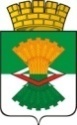 ДУМА МАХНЁВСКОГО  МУНИЦИПАЛЬНОГО  ОБРАЗОВАНИЯ третьего созываРЕШЕНИЕот   23 декабря   2015                   п.г.т.Махнево                               № 59Об информации Администрации Махнёвского муниципального образования по реализации подпрограммы «Повышение  эффективности управления муниципальной собственностью Махнёвского муниципального образования  на 2014 -2020 годы» муниципальной  программы «Развитие Махнёвского муниципального образования на 2014 – 2020 годы»  за 2014 год    Рассмотрев информацию Администрации Махнёвского муниципального образования о реализации подпрограммы   «Повышение  эффективности управления муниципальной собственностью Махнёвского муниципального образования  на 2014 -2020 годы» муниципальной программы «Развитие Махнёвского муниципального образования на 2014 – 2020 годы»    за 2014 год,  Дума Махнёвского муниципального образования  РЕШИЛА:          1. Информацию Администрации Махнёвского муниципального образования о реализации подпрограммы «Повышение  эффективности управления муниципальной собственностью Махнёвского муниципального образования  на 2014 -2020 годы» муниципальной программы « Развитие Махнёвского муниципального образования»  за 2014 год, принять к сведению (прилагается).         2.  Настоящее Решение вступает в силу со дня его принятия.         3. Настоящее Решение направить для   опубликования  в газету «Алапаевская искра» и разместить на официальном сайте Махнёвского муниципального образования в сети «Интернет».Председатель  Думы   муниципального образования		                                И.М. АвдеевГлава  муниципального образования                                        А.В. Лызлов                                             Приложениек  Решению Думы Махнёвского муниципального    образования                                                                от  23.12. 2015    № 59Информация Администрации Махнёвского муниципального образования по реализации подпрограммы «Повышение  эффективности управления муниципальной собственностью Махнёвского муниципального образования  на 2014 -2020 годы» муниципальной программы «Развитие Махнёвского муниципального образования»   за 2014 год    Подпрограмма «Повышение эффективности управления муниципальной собственностью Махнёвского муниципального образования  на 2014 -2020 годы»,  утверждена постановлением  Администрации Махнёвского муниципального образования от  22.11.2013 года  № 1038 «Об утверждении  муниципальной подпрограммы «Повышение  эффективности управления муниципальной собственностью Махнёвского муниципального образования  на 2014 -2020 годы», муниципальной программы «Развитие Махнёвского муниципального образования на 2014 – 2020 годы». Цели подпрограммы  «Повышение эффективности управления муниципальной собственностью Махнёвского муниципального образования  на 2014 -2020 годы» - осуществление эффективного управления муниципальной собственностью и земельными ресурсами  Махнёвского муниципального образования  и обеспечение доходов местного бюджета от использования муниципального имущества, земельных ресурсов и приватизации муниципального имущества.  Общий объем финансирования за 2014 год, предусмотренный на реализацию подпрограммы «Повышение  эффективности управления муниципальной собственностью Махнёвского муниципального образования  на 2014 -2020 годы», за счет средств МБ составил 514,56 тыс. рублей (план – 866,0 тыс. рублей) или 59, 4 %  от запланированных на год.В рамках реализации подпрограммы «Повышение  эффективности управления муниципальной собственностью Махнёвского муниципального образования  на 2014 -2020 годы» на 2014 год  были предусмотрены следующие мероприятия:1.  на изготовление технических паспортов, технических планов на здания, строения, сооружения, нежилые встроенные помещения было    запланировано 242,7  тыс. рублей (МБ-242,7тыс. рублей, ОБ – 0 рублей)  фактически освоено – 11,76 тыс. рублей  (МБ – 11,76 тыс. рублей, ОБ-0 рублей), процент исполнения составляет 4,9 %; 2. на оценку рыночной стоимости движимого и недвижимого имущества, находящегося в собственности Махнёвского муниципального образования, было запланировано 50,8  тыс. рублей (МБ-50,8 тыс. рублей, ОБ – 0 рублей),  фактически освоено – 16,8 тыс. рублей  (МБ – 16,8 тыс. рублей, ОБ-0 рублей), процент исполнения составляет 33%; 3. на бюджетное инвестирование уставного фонда муниципальных унитарных предприятий было  запланировано 486  тыс. рублей (МБ-486 тыс. рублей, ОБ – 0 рублей),  фактически освоено – 486 тыс. рублей  (МБ – 486  тыс. рублей, ОБ-0 рублей), процент исполнения составляет 100%; 4. на формирование земельных участков по уточнению границ в соответствии с Генеральным планом Махнёвского муниципального образования применительно к п.г.т. Махнёво  (подготовка схем расположения земельных участков, изготовление межевых планов, проведение государственного кадастрового учёта) было  запланировано 86,5  тыс. рублей (МБ-86.5  тыс. рублей, ОБ – 0 рублей),  фактически освоено – 0  тыс. рублей  (МБ – 0  тыс. рублей, ОБ-0 рублей), процент исполнения составляет 0%; Информацию подготовила Качанова Нина Николаевна,   начальник  отдела по управлению муниципальным имуществом и земельными ресурсами Администрации Махнёвского муниципального образования